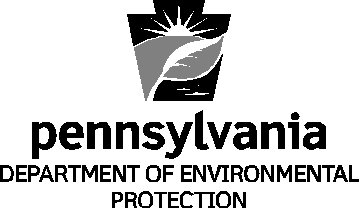 Consumer Confidence Report (CCR)Template and Instructions(For Systems Using Only 
Ground Water Sources)CONSUMER CONFIDENCE REPORT (CCR) TEMPLATE AND INSTRUCTIONS(For Systems Using Only Ground Water Sources)This document contains the following:PART 1:	Instructions for completing the CCR TemplatePART 2:	Sample CCRPART 3:	Blank CCR TemplatePART 1:  INSTRUCTIONS for completing the  TemplateMinimum font size for CCR text is 10 points.TITLE:Add year of the report (current calendar year), your water supply 7-digit PWSID#, and your water supply name.Item 1:  Water System Information:The template includes the mandatory Spanish translation.Enter the telephone number of the owner, operator or contact person. If you hold regular meetings, include the date, time and place of regularly scheduled board or Authority meetings. If you do not hold meetings, delete the text regarding the meeting information.Item 2:  SOURCE(S) OF WATER:Type, Name, and location:For Item 2: Source(s) of Water, you must identify the type, name, and location of the source or sources supplying your system.To obtain this data, you can access the Pa. DEP Drinking Water Reporting System web page: ( www.drinkingwater.state.pa.us/dwrs/HTM/Welcome.html )Source information is located on the Pa. DEP Drinking Water Reporting System web page.Click on the Continue to DWRS link.Under Select System(s) Based on, click on Public Water System ID method.Enter your 7-digit PWSID#.In the Information Request drop down box, make sure Inventory Information is selected.Click on the “Submit” button.Select your water system name by clicking on it in the Select System(s) field.From the Select Inventory Data Report field, select “Source information” from the drop down box.Click on the “Submit” button.The Source information will be displayed on the Source Information web page.The Source Information web page lists information about a supplier’s active and inactive sources. For purposes of a , include only active sources. The data you need to complete Item 2: Source(s) of Water section is the Source Name and Source Code.Source Water Assessment Summary:If a source water assessment has been completed, fill in the blanks and select choices within the brackets that summarize the susceptibility to potential sources of contamination.Delete or revise any text that is not applicable to your system.If a source water assessment has not been completed, delete the entire text.You will need to access a Source Water Assessment Public summary, which is located on the Source Water Assessment Summary Reports eLibrary web page: www.elibrary.dep.state.pa.us/dsweb/View/Collection-10045Select your county from the left pane.  (HINT:  Select “Show all” for the full listing)Select your water system from the assessment listed in the right pane. (HINT:  Select “Show all” for the full listing)Water suppliers must provide a brief summary of the susceptibility to potential sources of contamination. The  Report Template and Instructions provides suppliers the opportunity to fill in the blanks in the Source Water Assessment area of the .  The first piece of information that must be addressed in the Source Water Assessment area of the blank  template is the sources of contaminants.Suppliers can locate this information in the table under Evaluation of Significant Potential Sources of Contamination header. The sources of contaminants are listed in the first column. This information should be inserted into the second sentence in the Source Water Assessment area of the blank  template.The Source Water Assessment Public Summary provides information about a susceptibility rating for each source of contaminant. These ratings are on a scale from A to F with A being the highest susceptibility and also the highest priority for protection.In order to fill in the blank regarding the overall risk of significant contamination, water suppliers should use the following criteria - Susceptibility Rating of Sources of Contaminants:A or B = high riskC or D = moderate riskE or F = little riskThis information must be inserted into the third sentence in the Source Water Assessment area in the  template.Monitoring Your Water:Enter the monitoring period in the spaces provided.  The period the report covers is always the previous year.Item 3:  DEFINITIONS AND ABBREVIATIONS:In addition to the mandatory definitions that are included in the template, you may add any definitions you feel are appropriate.Item 4: Detected Sample Results Table(S):Accessing your detected sample results:To access your detected sample results, go to DEP’s Consumer Confidence Reporting System web page at the following address:  www.drinkingwater.state.pa.us/ccr/welcome.htmlAt the bottom of the introductory page, click on “Continue to CCR” link.Select system(s) based on:PWSIDPublic Water System NameCountyClick on the “Submit” button.Use the drop down box to select the report you need.  NOTE:  There are now several summary tables that you will need to access to gather all the data you need to report in the .  For example, all groundwater systems will need to access the chemical results, lead/copper, microbial, and disinfectant residuals to complete the “Detected Sample Results tables.”Click on the “Submit” button.General notes regarding all tables:The sample results for all contaminants from the previous calendar year must be included.  If you did not monitor for a contaminant in the previous year, you must go back to your last sample result for that contaminant and include them.  Continue to report existing data until a new result replaces it.  No data older than 5 years is required.Since data in the Sample Date column often reflects the entire year as opposed to a single sample date, water suppliers may report it as a year, instead of month/year.Non-detected contaminants (or “0” results or a result with the “less than” symbol, which is “<“) should not be included in any of the detected contaminants tables.  If desired, you can list or identify your non-detected contaminants elsewhere in the report.All sample results must be reported in the same units that are listed in the Contaminants column found in Table 1:  Detected Contaminants.  MCLs must be reported in “CCR Units,” not the traditional  units.  Sample results may need to be converted to “CCR Units” as per the instructions in Table 1.The violation block must be marked “Y” (yes) or “N” (no) for each detect.  If no ’s were exceeded in all Detected Sample Results Tables, you may include the following statement:  “No ’s or Treatment Techniques were exceeded” in any location of the . If the violation block is marked “Y” (yes), you must describe the violation and actions you have taken to address the violation.Health Effects:If there is an , MRDL, or treatment technique violation, the “Violation Y/N” column in your table must be marked “Y” (yes) and the corresponding health effects language for that contaminant must be included from Table 2: Health Effects Language.TABLE 1:  DETECTED CONTAMINANTS:Description of Table 1 Columns:Contaminant (units) – This column identifies the contaminants and the required units of measurement.  Water systems are required to report certain contaminants in small units of measurement (usually parts per billion) so that the level detected is a number greater than 1.  Refer to the units for each contaminant to determine if you can report the value your lab provides “as is” or if you need to convert that value because the units are not the same.Traditional  in mg/L – This column identifies an  in mg/L units since many contaminants have MCLs which are measured in mg/L.To Convert for , multiply by – This value is a conversion factor that is used when the required units of measurement (usually ppb) are not the typical units of measurement that your lab uses to report your detected value.  If your detected value is reported in mg/L (same as parts per million), and you need to convert this value to ppb units, you would multiply your level detected by the conversion factor found in this column.  For instance, the lab may report your level detected for antimony as 0.003 mg/L, but antimony is required to be reported in ppb units. The conversion factor for antimony is 1,000.  To report antimony in ppb units, multiply 0.003 mg/L x 1000 = 3 ppb.  A dash (-) in this column indicates that you do not need to convert any units.  Report the detected value “as is.” in  Units – This column converts the traditional  (mg/L) into the required units.  For instance, the traditional  of antimony is 0.006 mg/L.  By multiplying by 1,000, the  is converted to 6 ppb.MCLG – This column converts the traditional MCLG (mg/L) into the required units.  For instance, the traditional MCLG of antimony is 0.006 mg/L.  By multiplying by 1,000, the MCLG is converted to 6 ppb.  For certain contaminants, the MCLG is zero. Sources of Contamination – This column identifies the major sources in drinking water.  This information must be included for each detected contaminant.How to Use Table 1:Find the contaminant that you will report on your Detected Sample Results table.Review the required units (usually ppb or ppm) that are listed in the parentheses beside the contaminant name.Compare the units listed in the parentheses to the units that are reported on your lab results.If the units are the same, report the level detected “as is.”If the units are different, do the following:Refer to the To Convert for , Multiply by column.Multiply the level detected by the value listed in the To Convert for , Multiply by column.  (Example:  level detected for lead is 0.005 mg/L must be converted to ppb by multiplying 0.005 mg/L X 1,000 = 5 ppb.)Copy and paste the information in the last column for each detected contaminant into your Detected Sample Results table.If your level detected exceeds an , MRDL, or TT, you must include the health effects language found in Table 2: Health Effects Language in your report.Nitrate and arsenic also require special educational language if your detected value is above certain levels but below the .  Refer to TABLE 2:  Health Effects Language for the levels and required educational language.Regulated Contaminants:Detected Sample Results TablesChemical Contaminants Table (For Inorganics, Organics, Radionuclides and Disinfectants/Disinfection Byproducts):Contaminants that Do Not Require a ConversionRelationships between Units of Measurements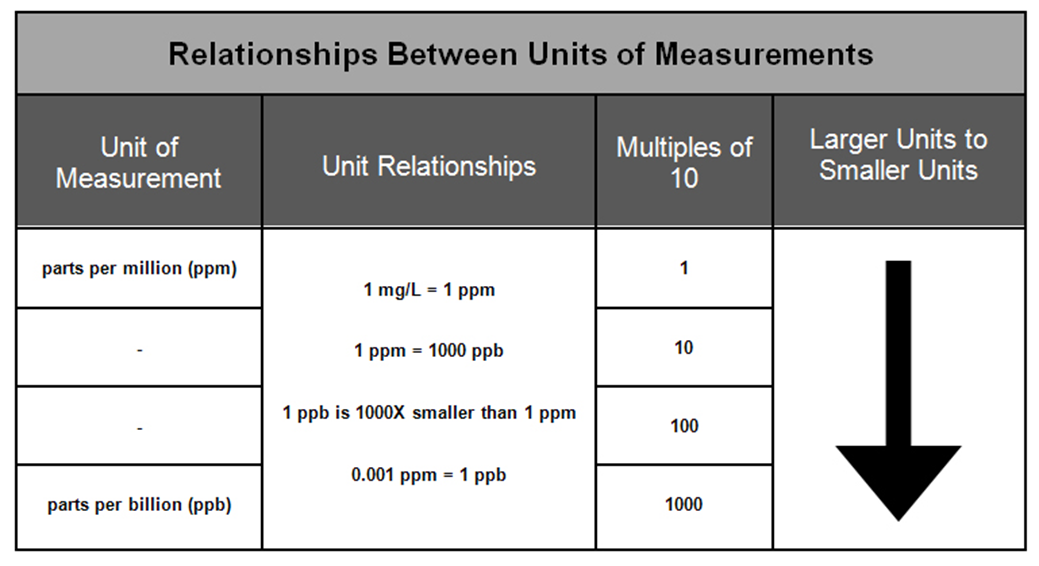 This table shows the relationship between 2 common units of measurement:  parts per million and parts per billion.  Since parts per billion is 1,000 times smaller than parts per million, any value reported with parts per million units must be multiplied by 1,000 to convert to the parts per billion units.The “Level Detected” compliance value is determined in 4 different ways depending upon whether a water supplier has multiple values and multiple dates.  The table below lists how the compliance value should be reported in the “Level Detected” column.Variables Used to Report Level Detected Compliance ValuesSteps TO CALCULATE THE AVERAGE OF MULTIPLE VALUESSteps for Computing and Reporting a Running Annual Average (RAA)For annual samples (or samples taken less frequently), report the highest of multiple values and range (if applicable).  For example:  If more than one source is sampled or more than one sample is collected, report the highest of multiple values in the Level Detected column.  You should report the lowest and highest sample results in the Range column.  This will enable you to report sample results from multiple sources without having to list them separately.  You may list them separately if they serve different distribution areas.For contaminants where compliance is based on a running annual average, report the highest running annual average and range (example:  TTHMs and HAA5s).  The last three quarterly averages of the previous year are needed to calculate the first quarterly average.  The range would be the highest and lowest individual detected sample results for the year.If no VOCs, IOCs, or SOCs were detected, insert the following statement:  “We had no detections of Volatile Organic Compounds, Inorganic Compounds, or Synthetic Organic Compounds.” in a separate area of your .Include “Sources of Contamination” which can be found in the last column of Table 1: Detected Contaminants.Radiological ReportingEPA established detection limits that determine which values are considered “Non-detect” (ND).  ND values do not need to be reported in the Detected Sample Results table. Unfortunately, some labs are incorrectly reporting values as detections that are below detection limits and those values get a “XXX” detect designation on the Consumer Confidence Report Data web page. Water suppliers need to compare each “XXX” detected radiological value to the EPA detection limit to determine if the value is a “ND.”Combined uranium:Step 1:	If the value is below the EPA detection limit of 0.67 pCi/L, it is an ND and does not need to be reported in the  Detected Results table.Step 2:	If the result is a “detect” (0.67 or more pCi/L), convert combined uranium to ug/L by multiplying the reported pCi/L value by 1.49.Alpha emitters:Step 1:	If the alpha emitters value is below the EPA detection limit of 3 pCi/L, it is an ND and does not need to be reported in the  Detected Results table.Step 2:	If the alpha emitters value is a “detect” (3 or more pCi/L) and if combined uranium was analyzed and it was greater than 0.67 pCi/L, subtract the combined uranium value from the alpha emitters and report that lower value in the  Detected Results table.Combined radium:To calculate combined radium when both results (Ra 226 and Ra 228) are sampled:Step 1:	If each individual value (Ra 226 and Ra 228) is below the EPA detection limit of 1 pCi/L, both are NDs and do not need to be reported in the Detected Sample Results table.Step 2:	If either individual value is a “detect,” add both values together and report the sum of the values.To calculate combined radium when Ra 226 was not sampled:Step 1:	If Ra 226 was not taken, use alpha emitters value.  If alpha emitters value is a ND, use 1.5 as its value.Step 2:	Add both values and report the sum of the values.Gross beta:If you detect beta particles in your water at or below 50 pCi/L, you should report the detected level in pCi/L.  So that consumers may have a standard against which to compare that detected level, include “50*” in the  column (rather than the actual  of 4 mrem/year) and include a footnote to the table that says “*EPA considers 50 pCi/L to be the level of concern for beta particles.”If you detect beta particles above 50 pCi/L, contact DEP at 717-772-4018 for  reporting instructions.eNTRY POINT Disinfectant Residual TableWhen you begin reporting minimum residual disinfectant levels, you may want to use the Entry Point Disinfectant Residual table to avoid confusion with reporting a minimum residual and a maximum residual disinfectant level for the same contaminant under the “Chemical Contaminants” table.For reporting entry point disinfectant residual, include the lowest value and the range for entry point residuals.  If you have received an alternative minimum residual value approved by DEP other than 0.40 ppm expressed as free chlorine to provide 4-log treatment of viruses, insert this value under “Minimum Disinfectant Residual” field.You are in violation for failing to maintain 4-log treatment of viruses if your entry point disinfectant residual is below your minimum disinfectant residual value for more than 4 hours.You are still required to report the highest monthly average result for your distribution disinfectant (chlorine, chlorine dioxide or chloramines) as it compares to the MRDL under the “Chemical Contaminants” table.Lead  Copper Table:Report the 90th percent value of the most recent round of samples, and the number of sites (of the total number) that exceeded the action level.Microbial Contaminants TableS: As a result of the Revised Total Coliform Rule, there are now 2 microbial contaminants tables.  The first table should be used if a system is required to comply with the Level 1 assessment requirement or a Level 2 assessment requirement that is not due to an E. coli MCL violation.   Insert data in the following column: Violation Y/N.  If you did not violate the treatment technique, you may state that under the “DETECTED HEALTH EFFECTS LANGUAGE AND CORRECTIVE ACTIONS” section.  Also, insert the appropriate health effects language and mandatory language found on page 16 under the “DETECTED CONTAMINANTS HEALTH EFFECTS LANGUAGE AND CORRECTIVE ACTIONS” section of the template.The second table should be used if a system is required to conduct a Level 2 assessment due to an E. coli MCL violation.  Insert data in the following columns:  Positive Sample(s), and Violation Y/N.  If you detected E. coli but did not violate the MCL, you may state that under the “DETECTED HEALTH EFFECTS LANGUAGE AND CORRECTIVE ACTIONS” section. If you did not detect E. coli, you may delete that specific row.  Insert the appropriate health effects language and mandatory language found on pages 16 and 17 under the “DETECTED CONTAMINANTS HEALTH EFFECTS LANGUAGE AND CORRECTIVE ACTIONS” section of the template.RAW SOURCE WATER Microbial Contaminants Table:According to 109.1303(a), groundwater systems not required to conduct compliance monitoring under 109.1302 for one or more groundwater sources shall collect a source water sample within 24 hours of notification of a total coliform-positive routine sample collected under 109.301(3)(i) and have it analyzed for the presence of E. coli. The system shall collect a sample from each groundwater source that is not provided with DEP-approved 4-log treatment of viruses and is connected to the distribution system from which the total coliform-positive sample was collected.A groundwater system that has a positive E. coli source water sample must report the total number of positive E. coli source water samples taken in the year and the date(s) of the positive sample(s).Special Notice for E. coli positive ground water source sample:Special Notice for E. coli positive ground water source sample:  A groundwater system that has a positive E. coli source water sample must include the following information under the “DETECTED CONTAMINANTS HEALTH EFFECTS LANGUAGE AND CORRECTIVE ACTIONS” section of the  template:The source of the E. coli contaminations (if known) and the date(s) of the positive E. coli sample(s).If the E. coli contamination has been addressed, the date and how it was addressed.If the E. coli contamination has not been addressed, the state-approved plan and schedule for correction, including interim measures, progress to date, and any interim measures completed.Health effects language for E. coli.TABLE 2:  HEALTH EFFECTS LANGUAGEDescription of Columns:Contaminant (units) – This column identifies the contaminants and the required units of measurement.Health Effects Language – This language is required to be included in the  when the , MRDL, or TT is exceeded for the specific contaminant.  Also include an explanation of the violation and the steps taken to correct the violation.  Insert this information under the “DETECTED CONTAMINANTS HEALTH EFFECTS LANGUAGE AND CORRECTIVE ACTIONS” section of the template.NOTE:  Effective 4/1/16, the Revised Total Coliform Rule requires specific potential health effects language (in italics) and additional mandatory language for the following situations:Any system required to comply with the Level 1 assessment requirement or a Level 2 assessment requirement that is not due to an E. coli MCL violation:  Coliforms are bacteria that are naturally present in the environment and are used as an indicator that other potentially-harmful, bacteria may be present or that a potential pathway exists through which contamination may enter the drinking water distribution system.  We found coliforms indicating the need to look for potential problems in water treatment or distribution.  When this occurs, we are required to conduct assessment(s) to identify problems and to correct any problems that were found during these assessments.During the past year we were required to conduct [INSERT NUMBER OF LEVEL 1 ASSESSMENTS] Level 1 assessment(s).  [INSERT NUMBER OF LEVEL 1 ASSESSMENTS] Level 1 assessment(s) were completed.  In addition, we were required to take [INSERT NUMBER OF CORRECTIVE ACTIONS] corrective actions and we completed [INSERT NUMBER OF CORRECTIVE ACTIONS] of these actions.Any system that has failed to complete all the required assessments or correct all identified sanitary defects, is in violation of the treatment technique requirement and must also include one or both of the following statements, as appropriate:During the past year we failed to conduct all of the required assessment(s).During the past year we failed to correct all identified defects that were found during the assessment. Any system required to conduct a level 2 assessment due to an E. coli MCL violation:  E. coli are bacteria whose presence indicates that the water may be contaminated with human or animal wastes.  Human pathogens in these wastes can cause short-term health effects, such as diarrhea, cramps, nausea, headaches, or other symptoms.  They may pose a greater health risk for infants, young children, the elderly, and people with severely compromised immune systems.  We violated the standard for E. coli indicating the need to look for potential problems in water treatment or distribution.  When this occurs, we are required to conduct a detailed assessment to identify problems and to correct any problems that were found during these assessments.We were required to complete a Level 2 assessment because we found E. coli in our water system.  In addition, we were required to take [INSERT NUMBER OF CORRECTIVE ACTIONS] corrective actions and we completed [INSERT NUMBER OF CORRECTIVE ACTIONS] of these actions.Any system that has failed to complete the required assessment or correct all identified sanitary defects, is in violation of the treatment technique requirement and must also include one or both of the following statements, as appropriate:We failed to conduct the required assessment.We failed to correct all sanitary defects that were identified during the assessment that we conducted.If a system detects E. coli and has violated the E. coli MCL, in addition to completing the Detected Sample Results table, the system must include one or more of the following statements to describe any noncompliance, as applicable:We had an E. coli-positive repeat sample following a total coliform-positive routine sample.We had a total coliform-positive repeat sample following an E. coli-positive routine sample.We failed to take all required repeat samples following an E. coli-positive routine sample.We failed to test for E. coli when any repeat sample tests positive for total coliform.If a system detects E. coli and has not violated the E. coli MCL, the system may include a statement that explains that although they have detected E. coli, they are not in violation of the E. coli MCL.How to Use Table 2:If you have a contaminant that exceeds an , MRDL, or TT, you must include the health effects language found in this table in your report.Regulated Contaminants:Item 5: Other Violations:Include information about any monitoring, reporting, record keeping or treatment technique violations.Include an explanation of the violation, any potential health effects and the steps taken to correct the violation.All violations are located on the CCR System web page: http://www.drinkingwater.state.pa.us/ccr/welcome.htmlAt the bottom of the introductory page, click on “Continue to CCR” link.Select system(s) based on:PWSIDPublic Water System NameCountyClick on the “Submit” button.Use the drop down box to select the violation report.Click on the “Submit” buttonIf a violation is present it will appear in a table.If you cannot determine why the violation occurred, you can click on the “Click here” link at the bottom of the page to view and or print a detailed description of the 2-digit violation type code.The  Violations Report Field Descriptions document contains a Violations Type Descriptions table that is a concise table that indicates the violation type code, how it is displayed on website, and violation type that includes the type and the rule that is violated.To get a detailed description of each violation, click on the 2-digit type code.Water suppliers should identify which situation caused a violation to occur.Special Educational Statement for Nitrate and Arsenic:Nitrate and arsenic also require special educational language if your detected value is above certain levels but below the .If your water contains:Nitrate above 5 ppm (50% of the ), but below 10 ppm (the ), orArsenic above 5 ppb and up to and including 10 ppb.You must include in your report the relevant special educational statement listed below about that contaminant.Nitrate:  Nitrate in drinking water at levels above 10 ppm is a health risk for infants of less than six months of age.  High nitrate levels in drinking water can cause blue baby syndrome.  Nitrate levels may rise quickly for short periods of time because of rainfall or agricultural activity.  If you are caring for an infant, you should ask for advice from your health care provider.Arsenic:  While your drinking water meets EPA’s standard for arsenic, it does contain low levels of arsenic.  EPA’s standard balances the current understanding of arsenic’s possible health effects against the costs of removing arsenic from drinking water.  EPA continues to research the health effects of low levels of arsenic which is a mineral known to cause cancer in humans at high concentrations and is linked to other health effects such as skin damage and circulatory problems. Item 6: Educational Information:Include all mandatory educational information as written.Other Information:Include any other pertinent information about your water system.  Some examples would be: a brief statement about all the monitoring conducted where the results were ‘none detected’, any improvements made to the system, training and education of the operator(s), or reasons for occasional rate increases.Distribution of CCRs:You must deliver a copy of your Consumer Confidence Report to each of your customers and to DEP Safe Drinking Water Program (or a designated County Health Department’s Drinking Water Program), on or before July 1st at the appropriate address listed on pages 25 – 28.Effective January 2013, you may implement the following delivery methods:Mail – notification that CCR is available on website:  You may mail to each bill-paying customer a notification that the CCR is available and provide a DIRECT URL to the CCR where it can be viewed. The mail method for the notification may be, but is not limited to, a water bill insert, statement on the water bill or community newsletter.Email – direct URL to CCR:  You may email a direct URL to the CCR on a publicly available site on the Internet.Email – CCR sent as an attachment to the email:  You may email the CCR as an electronic file email attachment (e.g., portable document format)Email – CCR sent as an embedded image in an email:  You may email the CCR text and tables inserted into the body of an email (not as an attachment.)NOTE:  You are NOT allowed to use social media (e.g., Twitter or Facebook) directed to bill-paying customers since these are membership Internet outlets and would require a customer to join the website to read their CCR.  Additionally, you cannot use automatic telephone dialers to distribute CCRs because the entire content of the CCR cannot be provided in the phone call.To view EPA’s CCR Delivery Options memo and guidance, click on this link: www.epa.gov/ccr/how-water-utilities-can-electronically-delivery-their-ccrAdditionally, you must make a good faith effort to get the report to non-bill-paying customers.  Non-bill-paying customers would include apartment building residents, nursing home residents, and possibly some mobile home park residents.  You should encourage the owner to make the report available to the actual users.  Copies of the report could be made or a copy posted in a central location such as a bulletin board.Certification of  Content and Delivery Requirements:You must certify that the annual  has been distributed to customers and that the information contained in the report is correct and consistent with the compliance monitoring data previously submitted to the Department.  This certification must be delivered to the DEP address listed on pages 25 through 28 on or before October 1st. Link to CCR Certification form: www.elibrary.dep.state.pa.us/dsweb/View/Collection%20-10962DEP AND CHD OFFICES CONTACT LIST:●	The completed form is to be addressed to: PA DEP - Safe Drinking Water and sent to the address of the appropriate district office or county health department (CHD) having jurisdiction over the water system.●	District and CHD addresses by county can be found within DEP document number 3930-FM-BSDW0560. This document can be located by searching under “forms” for document number 3930-FM-BSDW0560 on eLibrary at the following link: http://www.depgreenport.state.pa.us/elibrary/GetFolder?FolderID=3195.PART 2:  SAMPLE 2017 ANNUAL DRINKING WATER QUALITY REPORTPWSID # 7210093 Sampletown Water CompanyEste informe contiene información importante acerca de su agua potable.  Haga que alguien lo traduzca para usted, ó hable con alguien que lo entienda.  (This report contains important information about your drinking water.  Have someone translate it for you, or speak with someone who understands it.)WATER SYSTEM INFORMATION:This report shows our water quality and what it means.  If you have any questions about this report or concerning your water utility, please contact Joe Sampson at 717-867-5309.  We want you to be informed about your water supply.  If you want to learn more, please attend any of our regularly scheduled meetings.  They are held the first Tuesday of each month at  in the Borough building.SOURCE(S) OF WATER:Our water source is 3 municipal wells.  These wells are located west of town behind the municipal garage.Some people may be more vulnerable to contaminants in drinking water than the general population.  Immuno-compromised persons such as persons with cancer undergoing chemotherapy, persons who have undergone organ transplants, people with HIV/AIDS or other immune system disorders, some elderly, and infants can be particularly at risk from infections.  These people should seek advice about drinking water from their health care providers.  EPA/CDC guidelines on appropriate means to lessen the risk of infection by Cryptosporidium and other microbiological contaminants are available from the Safe Drinking Water Hotline (800-426-4791).Monitoring Your Water:We routinely monitor for contaminants in your drinking water according to federal and state laws.  The following table shows the results of our monitoring for the period of January 1 to December 31, 2016.  The State allows us to monitor for some contaminants less than once per year because the concentrations of these contaminants do not change frequently.  Some of our data is from prior years in accordance with the Safe Drinking Water Act.  The date has been noted on the sampling results table.DEFINITIONS:Action Level (AL) - The concentration of a contaminant which, if exceeded, triggers treatment or other requirements which a water system must follow.Maximum Contaminant Level () - The highest level of a contaminant that is allowed in drinking water.  MCLs are set as close to the MCLGs as feasible using the best available treatment technology.Maximum Contaminant Level Goal (MCLG) - The level of a contaminant in drinking water below which there is no known or expected risk to health.  MCLGs allow for a margin of safety.Maximum Residual Disinfectant Level (MRDL) - The highest level of a disinfectant that is allowed in drinking water.  There is convincing evidence that addition of a disinfectant is necessary for control of microbial contaminants.Maximum Residual Disinfectant Level Goal (MRDLG) - The level of a drinking water disinfectant below which there is no known or expected risk to health.  MRDLGs do not reflect the benefits of the use of disinfectants to control microbial contaminants.Minimum Residual Disinfectant Level (MinRDL) - The minimum level of residual disinfectant required at the entry point to the distribution system.Level 1 Assessment – A Level 1 assessment is a study of the water system to identify potential problems and determine (if possible) why total coliform bacteria have been found in our water system.Level 2 Assessment – A Level 2 assessment is a very detailed study of the water system to identify potential problems and determine (if possible) why an E. coli MCL violation has occurred and/or why total coliform bacteria have been found in our water system on multiple occasions.pb = parts per billion, or micrograms per liter (μg/L)ppm = parts per million, or milligrams per liter (mg/L)Treatment Technique (TT) - A required process intended to reduce the level of a contaminant in drinking water.DETECTED SAMPLE RESULTS:*EPA’s  for fluoride is 4 ppm.  However, Pennsylvania has set a lower  to better protect human health.DETECTED CONTAMINANTS HEALTH EFFECTS LANGUAGE AND CORRECTIVE ACTIONS:About our atrazine violation:  During March, April and May, a big surge in the use of atrazine-based herbicides by area farmers caused our water to exceed the  for atrazine.  We sent a notice warning you of this problem when it occurred.  We are working with the state and local farmers to ensure that this never happens again, and we are monitoring atrazine levels quarterly.  Some people who drink water containing atrazine well in excess of the  over many years could experience problems with their cardiovascular system or reproductive difficulties.  If you want more information about atrazine or the violation, please call us (867-5309), or the State Drinking Water office (853-323-3333).About our total coliform bacteria TT violation:  During the past year, we were required to conduct a Level 1 assessment because we had a confirmed positive total coliform result.  We did not complete the required Level 1 assessment on time. Coliforms are bacteria that are naturally present in the environment and are used as an indicator that other potentially-harmful, bacteria may be present or that a potential pathway exists through which contamination may enter the drinking water distribution system.  We found coliforms indicating the need to look for potential problems in water treatment or distribution.  When this occurs, we are required to conduct assessment(s) to identify problems and to correct any problems that were found during these assessments. We sent notices to all of our customers within 30 days of learning of the failure to complete the required Level 1 assessment on time.  We completed the Level 1 assessment later in the year and discovered our storage tank was damaged.  We implemented the corrective action plan, repaired the damage and disinfected the tank.OTHER VIOLATIONS:We delivered our 2016  to our customers by July 1, 2016; however, we failed to deliver our 2016 CCR to DEP by July 1, 2016.  We have submitted this  to DEP to return to compliance.EDUCATIONAL INFORMATION:The sources of drinking water (both tap water and bottled water) include rivers, lakes, streams, ponds, reservoirs, springs and wells.  As water travels over the surface of the land or through the ground, it dissolves naturally-occurring minerals and, in some cases, radioactive material, and can pick up substances resulting from the presence of animals or human activity.  Contaminants that may be present in source water include:Microbial contaminants, such as viruses and bacteria, which may come from sewage treatment plants, septic systems, agricultural livestock operations and wildlife.Inorganic contaminants, such as salts and metals, which can be naturally occurring or result from urban stormwater run-off, industrial or domestic wastewater discharges, oil and gas production, mining or farming.Pesticides and herbicides, which may come from a variety of sources such as agriculture, urban stormwater run-off and residential uses.Organic chemical contaminants, including synthetic and volatile organic chemicals, which are by-products of industrial processes and petroleum production, and can also come from gas stations, urban stormwater run-off and septic systems.Radioactive contaminants, which can be naturally occurring or be the result of oil and gas production and mining activities.In order to assure that tap water is safe to drink, EPA and DEP prescribes regulations which limit the amount of certain contaminants in water provided by public water systems.  FDA and DEP regulations establish limits for contaminants in bottled water which must provide the same protection for public health.Drinking water, including bottled water, may reasonably be expected to contain at least small amounts of some contaminants.  The presence of contaminants does not necessarily indicate that the water poses a health risk.  More information about contaminants and potential health effects can be obtained by calling the Environmental Protection Agency’s Safe Drinking Water Hotline (800-426-4791).Information about LeadIf present, elevated levels of lead can cause serious health problems, especially for pregnant women and young children.  Lead in drinking water is primarily from materials and components associated with service lines and home plumbing.  Sampletown Water Company is responsible for providing high quality drinking water, but cannot control the variety of materials used in plumbing components.  When your water has been sitting for several hours, you can minimize the potential for lead exposure by flushing your tap for 30 seconds to 2 minutes before using water for drinking or cooking.  If you are concerned about lead in your water, you may wish to have your water tested.  Information on lead in drinking water, testing methods, and steps you can take to minimize exposure is available from the Safe Drinking Water Hotline or at www.epa.gov/safewater/lead.OTHER INFORMATION:About Nitrate:  Nitrate in drinking water at levels above 10 ppm is a health risk for infants of less than six months of age.  High nitrate levels in drinking water can cause blue baby syndrome.  Nitrate levels may rise quickly for short periods of time because of rainfall or agricultural activity.  If you are caring for an infant, you should ask for advice from your health care provider.PART 3:  BLANK  TEMPLATEThe following pages contain a blank  Template.  Enter or delete text as needed.  Mandatory language has been protected; however, there are areas you may modify.  To modify the template, go to “Review”, click on “Restrict Editing” and click on the “Stop Protection” in the lower right pane to make edits.  When you are finished editing the document, you may want to protect it by selecting “Restrict Editing” under the “Review” drop down box.  Click on the button “Yes, Start Enforcing Protection” in the right pane.  Please refer to the following formatting instructions.WATER SYSTEM INFORMATION:If you have regularly scheduled meeting, replace the bracketed text with details about your meeting.  You may delete this text if you do not hold meetings.SOURCE(S) OF WATER:Under the source water assessment paragraph, replace the bracketed text with the appropriate information.  If you have not had a source water assessment, you may delete the entire paragraph.MONITORING YOUR WATER:Insert the year.DETECTED SAMPLE RESULTS:There are four columns that you can copy and paste from the Table 1: Detected Contaminants.  These include:   in  units, MCLG, Units, and Sources of Contamination.For the lead and copper table, insert data in the following columns:  the 90th Percentile Value, # of Sites Above AL of Total Sites, and Violation of TT Y/N.  If you had a non-detect for either row, you may delete that specific row from the table.For the microbial contaminants table related to Assessment/Corrective Actions, insert data in the following column: Violation Y/N.  If you did not violate the treatment technique, you may state that under the “DETECTED HEALTH EFFECTS LANGUAGE AND CORRECTIVE ACTIONS” section. For the microbial contaminants table related to E. coli, insert data in the following columns:  Positive Sample(s), and Violation Y/N.  If you detected E. coli but did not violate the MCL, you may state that under the “DETECTED HEALTH EFFECTS LANGUAGE AND CORRECTIVE ACTIONS” section. If you did not detect E. coli, you may delete that specific row.DETECTED HEALTH EFFECTS LANGUAGE AND CORRECTIVE ACTIONS:When you violate an , MRDL, or TT, you must include the specific health effects language for that contaminant.  You may copy and paste from Table 2:  Health Effects Language.  You must also include an explanation of the violation and the steps taken to correct the violation. OTHER VIOLATIONS:/OTHER INFORMATION:You may delete these sections if you do not have violations or information to report.Printing your template:To avoid printing the entire file,Move your cursor to the first page of your completed template.Use “Current Page” option to print that page.Repeat steps 1 and 2 for each page.2022		ANNUAL DRINKING WATER QUALITY REPORTPWSID #:  2590048		NAME:  Duncan Township Municipal Water Authority	Este informe contiene información importante acerca de su agua potable.  Haga que alguien lo traduzca para usted, ó hable con alguien que lo entienda.  (This report contains important information about your drinking water.  Have someone translate it for you, or speak with someone who understands it.)WATER SYSTEM INFORMATION:This report shows our water quality and what it means.  If you have any questions about this report or concerning your water utility, please contact Duncan Township Municipal Water Authority		at570-353-7532		.  We want you to be informed about your water supply.  If you want to learn more, please attend any of our regularly scheduled meetings.  They are held42 Duncan Township Road the third Monday of each month at 7:00pm	.SOURCE(S) OF WATER:Our water source(s) is/are:  (Name-Type-Location)A Source Water Assessment of our source(s) was completed by the PA Department of Environmental Protection (Pa. DEP). The Assessment has found that our source(s) of is/are potentially most susceptible to [insert potential Sources of Contamination listed in your Source Water Assessment Summary].  Overall, our source(s) has/have [little, moderate, high] risk of significant contamination. A summary report of the Assessment is available on the Source Water Assessment Summary Reports eLibrary web page: www.elibrary.dep.state.pa.us/dsweb/View/Collection-10045.  Complete reports were distributed to municipalities, water supplier, local planning agencies and PADEP offices.  Copies of the complete report are available for review at the Pa. DEP Northcentral	Regional Office, Records Management Unit at (570) 327-3490.Some people may be more vulnerable to contaminants in drinking water than the general population.  Immuno-compromised persons such as persons with cancer undergoing chemotherapy, persons who have undergone organ transplants, people with HIV/AIDS or other immune system disorders, some elderly, and infants can be particularly at risk from infections.  These people should seek advice about drinking water from their health care providers.  EPA/CDC guidelines on appropriate means to lessen the risk of infection by Cryptosporidium and other microbial contaminants are available from the Safe Drinking Water Hotline (800-426-4791).Monitoring Your Water:We routinely monitor for contaminants in your drinking water according to federal and state laws.  The following tables show the results of our monitoring for the period of January 1 to December 31, 2022.  The State allows us to monitor for some contaminants less than once per year because the concentrations of these contaminants do not change frequently.  Some of our data is from prior years in accordance with the Safe Drinking Water Act.  The date has been noted on the sampling results table.DEFINITIONS:Action Level () - The concentration of a contaminant which, if exceeded, triggers treatment or other requirements which a water system must follow.Maximum Contaminant Level () - The highest level of a contaminant that is allowed in drinking water.  MCLs are set as close to the MCLGs as feasible using the best available treatment technology.Maximum Contaminant Level Goal (MCLG) - The level of a contaminant in drinking water below which there is no known or expected risk to health.  MCLGs allow for a margin of safety.Maximum Residual Disinfectant Level (MRDL) - The highest level of a disinfectant allowed in drinking water.  There is convincing evidence that addition of a disinfectant is necessary for control of microbial contaminants.Maximum Residual Disinfectant Level Goal (MRDLG) - The level of a drinking water disinfectant below which there is no known or expected risk to health.  MRDLGs do not reflect the benefits of the use of disinfectants to control microbial contaminants.Minimum Residual Disinfectant Level (MinRDL) - The minimum level of residual disinfectant required at the entry point to the distribution system.Level 1 Assessment – A Level 1 assessment is a study of the water system to identify potential problems and determine (if possible) why total coliform bacteria have been found in our water system.Level 2 Assessment – A Level 2 assessment is a very detailed study of the water system to identify potential problems and determine (if possible) why an E. coli MCL violation has occurred and/or why total coliform bacteria have been found in our water system on multiple occasions.Treatment Technique (TT) - A required process intended to reduce the level of a contaminant in drinking water.Mrem/year = millirems per year (a measure of radiation absorbed by the body)pCi/L = picocuries per liter (a measure of radioactivity)ppb = parts per billion, or micrograms per liter (μg/L)ppm = parts per million, or milligrams per liter (mg/L)ppq = parts per quadrillion, or picograms per literppt = parts per trillion, or nanograms per literDETECTED SAMPLE RESULTS:*EPA’s  for fluoride is 4 ppm.  However,  has set a lower  to better protect human health.DETECTED CONTAMINANTS HEALTH EFFECTS LANGUAGE AND CORRECTIVE ACTIONS:OTHER VIOLATIONS:EDUCATIONAL INFORMATION:The sources of drinking water (both tap water and bottled water) include rivers, lakes, streams, ponds, reservoirs, springs and wells.  As water travels over the surface of the land or through the ground, it dissolves naturally-occurring minerals and, in some cases, radioactive material, and can pick up substances resulting from the presence of animals or from human activity.  Contaminants that may be present in source water include:Microbial contaminants, such as viruses and bacteria, which may come from sewage treatment plants, septic systems, agricultural livestock operations, and wildlife.Inorganic contaminants, such as salts and metals, which can be naturally-occurring or result from urban stormwater run-off, industrial or domestic wastewater discharges, oil and gas production, mining, or farming.Pesticides and herbicides, which may come from a variety of sources such as agriculture, urban stormwater runoff, and residential uses.Organic chemical contaminants, including synthetic and volatile organic chemicals, which are by-products of industrial processes and petroleum production, and can also come from gas stations, urban stormwater runoff, and septic systems.Radioactive contaminants, which can be naturally-occurring or be the result of oil and gas production and mining activities.In order to ensure that tap water is safe to drink, EPA and DEP prescribes regulations which limit the amount of certain contaminants in water provided by public water systems.  FDA and DEP regulations establish limits for contaminants in bottled water which must provide the same protection for public health.Drinking water, including bottled water, may reasonably be expected to contain at least small amounts of some contaminants.  The presence of contaminants does not necessarily indicate that water poses a health risk.  More information about contaminants and potential health effects can be obtained by calling the Environmental Protection Agency’s Safe Drinking Water Hotline (800-426-4791).Information about LeadIf present, elevated levels of lead can cause serious health problems, especially for pregnant women and young children.  Lead in drinking water is primarily from materials and components associated with service lines and home plumbing.  Duncan Township Municipal Water Authority	 is responsible for providing high quality drinking water, but cannot control the variety of materials used in plumbing components.  When your water has been sitting for several hours, you can minimize the potential for lead exposure by flushing your tap for 30 seconds to 2 minutes before using water for drinking or cooking.  If you are concerned about lead in your water, you may wish to have your water tested.  Information on lead in drinking water, testing methods, and steps you can take to minimize exposure is available from the Safe Drinking Water Hotline or at http://www.epa.gov/safewater/lead.OTHER INFORMATION:AL=Action LevelNTU=Nephelometric Turbidity Units (a measure of water clarity)=Maximum Contaminant LevelpCi/l=picocuries per liter (a measure of radioactivity)MCLG=Maximum Contaminant Level Goalppb=parts per billion, or micrograms per liter (µg/l)MFL=million fibers per literppm=parts per million, or milligrams per liter (mg/l)MRDL=Maximum Residual Disinfectant Levelppq=parts per quadrillion, or picograms per literMRDLG=Maximum Residual Disinfectant Level Goalppt=parts per trillion, or nanograms per litermrem/year=millirems per year (a measure of radiation absorbed by the body)TT=Treatment TechniqueN/A=Not ApplicableTABLE 1TABLE 1TABLE 1TABLE 1TABLE 1TABLE 1Contaminant (units)Traditional  in mg/L (mg/L = ppm)To Convert for , Multiply by in  unitsMCLGSources of ContaminationTotal Coliform BacteriaTTTTN/ANaturally present in the environmentE. coliRoutine and repeat samples are total coliform-positive and either E. coli-positive or system fails to take repeat samples following E. coli-positive routine sample or system fails to analyze total coliform-positive repeat sample for E. coliRoutine and repeat samples are total coliform-positive and either is E. coli-positive or system fails to take repeat samples following E. coli-positive routine sample or system fails to analyze total coliform-positive repeat sample for E. coli0Human and animal fecal wasteTurbidity (NTU)TT-TTn/aSoil runoffGiardia lambliaVirusesHeterotrophic plate count bacteriaLegionellaCryptosporidiumSurface water treatment = treatment technique0Naturally present in the environmentAntimony (ppb).0061,00066Discharge from petroleum refineries; fire retardants; ceramics; electronics; solderArsenic (ppb)0.011,000100Erosion of natural deposits; Runoff from orchards; Runoff from glass and electronics production wastes Asbestos (MFL)7 MFL-77Decay of asbestos cement water mains; Erosion of natural depositsBarium (ppm)2-22Discharge of drilling wastes; Discharge from metal refineries; Erosion of natural depositsBeryllium (ppb).0041,00044Discharge from metal refineries and coal-burning factories; Discharge from electrical, aerospace, and defense industries Cadmium (ppb).0051,00055Corrosion of galvanized pipes; Erosion of natural deposits; Discharge from metal refineries; Runoff from waste batteries and paintsChromium (ppb).11,000100100Discharge from steel and pulp mills; Erosion of natural depositsCyanide (ppb).21,000200200Discharge from steel/metal factories; Discharge from plastic and fertilizer factoriesFluoride (ppm)2-22Erosion of natural deposits; Water additive which promotes strong teeth; Discharge from fertilizer and aluminum factoriesMercury (ppb).0021,00022Erosion of natural deposits; Discharge from refineries and factories; Runoff from landfills; Runoff from croplandNitrate (ppm)10-1010Runoff from fertilizer use; Leaching from septic tanks, sewage; Erosion of natural depositsNitrite (ppm)1-11Runoff from fertilizer use; Leaching from septic tanks, sewage; Erosion of natural depositsSelenium (ppb).051,0005050Discharge from petroleum and metal refineries; Erosion of natural deposits; Discharge from minesThallium (ppb).0021,00020.5Leaching from ore-processing sites; Discharge from electronics, glass, and drug factories2,4-D (ppb).071,0007070Runoff from herbicide used on row crops2,4,5-TP [Silvex](ppb).051,0005050Residue of banned herbicideAcrylamideTT-TT0Added to water during sewage/wastewater treatmentAlachlor (ppb).0021,00020Runoff from herbicide used on row cropsAtrazine (ppb).0031,00033Runoff from herbicide used on row cropsBenzo(a)pyrene [PAH] (nanograms/l).00021,000,0002000Leaching from linings of water storage tanks and distribution linesCarbofuran (ppb).041,0004040Leaching of soil fumigant used on rice and alfalfaChlordane (ppb).0021,00020Residue of banned termiticideDalapon (ppb).21,000200200Runoff from herbicide used on rights of wayDi(2-ethylhexyl) adipate (ppb).41,000400400Discharge from chemical factoriesDi(2-ethylhexyl) phthalate (ppb).0061,00060Discharge from rubber and chemical factoriesDibromochloropropane (ppt).00021,000,0002000Runoff/leaching from soil fumigant used on soybeans, cotton, pineapples, and orchardsDinoseb (ppb).0071,00077Runoff from herbicide used on soybeans and vegetablesDioxin [2,3,7,8-TCDD] (ppq).000000031,000,000,000300Emissions from waste incineration and other combustion; Discharge from chemical factoriesDiquat (ppb).021,0002020Runoff from herbicide useEndothall (ppb).11,000100100Runoff from herbicide useEndrin (ppb).0021,00022Residue of banned insecticideEpichlorohydrinTT-TT0Discharge from industrial chemical factories; An impurity of some water treatment chemicalsEthylene dibromide (ppt).000051,000,000500Discharge from petroleum refineriesGlyphosate (ppb).71,000700700Runoff from herbicide useHeptachlor (ppt).00041,000,0004000Residue of banned pesticideHeptachlor epoxide (ppt).00021,000,0002000Breakdown of heptachlorHexachlorobenzene (ppb).0011,00010Discharge from metal refineries and agricultural chemical factoriesHexachlorocyclopentadiene (ppb).051,0005050Discharge from chemical factoriesLindane (ppt).00021,000,000200200Runoff/leaching from insecticide used on cattle, lumber, gardensMethoxychlor (ppb).041,0004040Runoff/leaching from insecticide used on fruits, vegetables, alfalfa, livestockOxamyl [Vydate] (ppb).21,000200200Runoff/leaching from insecticide used on apples, potatoes and tomatoesPentachlorophenol (ppb).0011,00010Discharge from wood preserving factoriesPicloram (ppb).51,000500500Herbicide runoffPCBs [Polychlorinated biphenyls] (ppt).00051,000,0005000Runoff from landfills; Discharge of waste chemicalsSimazine (ppb).0041,00044Herbicide runoffToxaphene (ppb).0031,00030Runoff/leaching from insecticide used on cotton and cattle Benzene (ppb).0051,00050Discharge from factories; Leaching from gas storage tanks and landfillsCarbon tetrachloride (ppb).0051,00050Discharge from chemical plants and other industrial activitiesChlorobenzene (ppb).11,000100100Discharge from chemical and agricultural chemical factorieso-Dichlorobenzene (ppb).61,000600600Discharge from industrial chemical factoriesp-Dichlorobenzene (ppb).0751,0007575Discharge from industrial chemical factories 1,2-Dichloroethane (ppb).0051,00050Discharge from industrial chemical factories 1,1-Dichloroethylene (ppb).0071,00077Discharge from industrial chemical factories cis-1,2-Dichloroethylene (ppb).071,0007070Discharge from industrial chemical factories trans-1,2-Dichloroethylene (ppb).11,000100100Discharge from industrial chemical factories Dichloromethane (ppb).0051,00050Discharge from pharmaceutical and chemical factories1,2-Dichloropropane (ppb).0051,00050Discharge from industrial chemical factoriesEthylbenzene (ppb).71,000700700Discharge from petroleum refineriesStyrene (ppb).11,000100100Discharge from rubber and plastic factories; Leaching from landfillsToluene (ppm)1-11Discharge from petroleum factoriesTetrachloroethylene (ppb).0051,00050Discharge from factories and dry cleaners1,2,4-Trichlorobenzene (ppb).071,0007070Discharge from textile-finishing factories1,1,1-Trichloroethane (ppb).21,000200200Discharge from metal degreasing sites and other factories1,1,2-Trichloroethane (ppb).0051,00053Discharge from industrial chemical factoriesTrichloroethylene (ppb).0051,00050Discharge from metal degreasing sites and other factoriesVinyl Chloride (ppb).0021,00020Leaching from PVC piping; Discharge from plastics factoriesXylenes (ppm)10-1010Discharge from petroleum factories; Discharge from chemical factoriesBeta/photon emitters (mrem/yr)4 mrem/yr-40Decay of natural and man-made depositsAlpha emitters (pCi/l)15 pCi/l-150Erosion of natural depositsCombined radium (pCi/l)5 pCi/l-50Erosion of natural depositsUranium (pCi/L) 30 µg/l-300Erosion of natural depositsLead (ppb)AL=.0151,000AL=150Corrosion of household plumbing systems; Erosion of natural depositsCopper (ppm)AL=1.3-AL=1.31.3Corrosion of household plumbing systems; Erosion of natural deposits; Leaching from wood preservativesTTHMs[Total trihalomethanes] (ppb).0801,00080n/aBy-product of drinking water chlorinationHaloacetic Acids (HAA) (ppb).0601,00060n/aBy-product of drinking water disinfectionBromate (ppb).0101,000100By-product of drinking water chlorinationChlorite (ppm)1-10.8By-product of drinking water chlorinationChlorine (ppm)MRDL = 4-MRDL = 4MRDLG = 4Water additive used to control microbesChloramines (ppm)MRDL = 4-MRDL = 4MRDLG = 4Water additive used to control microbesChloride dioxide (ppb)MRDL = .81,000MRDL = 800MRDLG = 800Water additive used to control microbesTotal organic carbon (ppm)TT-TTn/aNaturally present in the environmentContaminants that Do Not Require a ConversionContaminants that Do Not Require a ConversionThe following Table 1 contaminants are contaminants that do not require conversions for the Level Detected column values because their , MRDL, or action level values are whole numbers:The following Table 1 contaminants are contaminants that do not require conversions for the Level Detected column values because their , MRDL, or action level values are whole numbers:BariumAlpha emittersFluorideBeta emittersNitrateCombined radiumNitriteChloriteTolueneChlorineXyleneChloraminesCopperVariables Used to Report Level Detected Compliance ValuesVariables Used to Report Level Detected Compliance ValuesVariables Used to Report Level Detected Compliance ValuesVariables Used to Report Level Detected Compliance ValuesLOCATION(S)VALUE(S)DATE(S)COMPLIANCE VALUE REPORTEDsinglesinglesinglesingle valuesinglemultiplemultipleaverage of multiple valuesmultiplemultiplesinglehighest value of multiple valuesmultiplemultiplemultiplehighest Running Annual Average (RAA) of  multiple valuesSteps to Calculate the Average of Multiple ValuesStep 1: Add the individual values together to get a sum 0.0040 ppm (2nd quarter 2007)0.0037 ppm (3rd quarter 2007)+ 0.0010 ppm (4th quarter 2007)0.0087 ppm (sum of quarters)Step 2: Divide the sum by the number of individual values0.0087 ppm (sum of three quarters)         = 0.0029 ppm (average of three values)3 (values)Steps for Computing and Reporting a Running Annual Average (RAA)For two sites (Example year =2008)To compute the first 2008 quarterly average, add the first quarter 2008 data from site #1 to the first quarter data 2008 from site #2 and divide by 2.  Insert the value into the first quarterly average field. To compute the second 2008 quarterly average, add the second quarter 2008 data from site #1 to the second quarter data 2008 from site #2 and divide by 2.  Insert the value into the second quarterly average field.To compute the third 2008 quarterly average, add the third quarter 2008 data from site #1 to the third quarter data 2008 from site #2 and divide by 2.  Insert the value into the third quarterly average field. To compute the fourth 2008 quarterly average, add the fourth quarter 2008 data from site #1 to the fourth quarter data 2008 from site #2 and divide by 2.  Insert the value into the fourth quarterly average field.To compute RAA for the first quarter 2008, add the 2008 first quarterly average to the previous three quarterly averages in 2007 and then divide by 4.  Insert the value into the first quarter 2008 RAA field. To compute RAA for the second quarter 2008, add the 2008 second quarterly average to the previous three quarterly averages and then divide by 4.  Insert the value into the second quarter 2008 RAA field.To compute RAA for the third quarter 2008, add the 2008 third quarterly average to the previous three quarterly averages and then divide by 4.  Insert the value into the third quarter 2008 RAA field. To compute RAA for the fourth quarter 2008, add 2008 fourth quarterly average to the previous three quarterly averages in 2008 and then divide by 4.  Insert the value into the fourth quarter 2008 RAA field.Report the highest RAA of the 2008 four quarters in the Level Detected column of the Chemical Contaminants table.Table to Compute Running Annual Average for 2008 Example AboveTable to Compute Running Annual Average for 2008 Example AboveTable to Compute Running Annual Average for 2008 Example AboveTable to Compute Running Annual Average for 2008 Example AboveTable to Compute Running Annual Average for 2008 Example AboveTable to Compute Running Annual Average for 2008 Example AboveTable to Compute Running Annual Average for 2008 Example AboveTable to Compute Running Annual Average for 2008 Example AboveContaminant2nd quarter 20073rd quarter 20074th quarter 20071st quarter 20082nd quarter 20083rd quarter 20084th quarter 2008Site #1Insert dataInsert dataInsert dataInsert dataInsert dataInsert dataInsert dataSite #2Insert dataInsert dataInsert dataInsert dataInsert dataInsert dataInsert dataQuarterly Avg.See Step 1See Step 1See Step 1See Step 1See Step 2See Step 3See Step 4RAA---See Step 5See Step 6See Step 7 See Step 8KeyAL=Action Level=Maximum Contaminant LevelMCLG=Maximum Contaminant Level GoalMFL=million fibers per liter MRDL=Maximum Residual Disinfectant LevelMRDLG=Maximum Residual Disinfectant Level Goalmrem/year=millirems per year (a measure of radiation absorbed by the body)N/A=Not ApplicableNTU=Nephelometric Turbidity Units (a measure of water clarity)pCi/l=picocuries per liter (a measure of radioactivity)ppm=parts per million, or milligrams per liter (mg/l)ppb=parts per billion, or micrograms per liter (µg/l)ppt=parts per trillion, or nanograms per liter ppq=parts per quadrillion, or picograms per liter TT=Treatment TechniqueTABLE 2TABLE 2Contaminant (units)Health Effects Language(Required when , MRDL, or TT is exceeded)Total Coliform Bacteria Coliforms are bacteria that are naturally present in the environment and are used as an indicator that other potentially-harmful, bacteria may be present or that a potential pathway exists through which contamination may enter the drinking water distribution system.  We found coliforms indicating the need to look for potential problems in water treatment or distribution.  When this occurs, we are required to conduct assessment(s) to identify problems and to correct any problems that were found during these assessments. E. coliE. coli are bacteria whose presence indicates that the water may be contaminated with human or animal wastes.  Human pathogens in these wastes can cause short-term health effects, such as diarrhea, cramps, nausea, headaches, or other symptoms.  They may pose a greater health risk for infants, young children, the elderly, and people with severely compromised immune systems.  We found E. coli bacteria, indicating the need to look for potential problems in water treatment or distribution.  When this occurs, we are required to conduction assessment(s) to identify problems and to correct any problems that were found during these assessments.Turbidity (NTU)Turbidity has no health effects.  However, turbidity can interfere with disinfection and provide a medium for microbial growth.  Turbidity may indicate the presence of disease-causing organisms.  These organisms include bacteria, viruses, and parasites that can cause symptoms such as nausea, cramps, diarrhea and associated headaches.Giardia lambliaVirusesHeterotrophic plate count bacteriaLegionellaCryptosporidiumInadequately treated water may contain disease-causing organisms.  These organisms include bacteria, viruses, and parasites that can cause symptoms such as nausea, cramps, diarrhea, and associated headaches.Antimony (ppb)Some people who drink water containing antimony well in excess of the  over many years could experience increases in blood cholesterol and decreases in blood sugar.Arsenic (ppb)Some people who drink water containing arsenic in excess of the  over many years could experience skin damage or problems with their circulatory system, and may have an increased risk of getting cancer.Asbestos (MFL)Some people who drink water containing asbestos in excess of the  over many years may have an increased risk of developing benign intestinal polyps.Barium (ppm)Some people who drink water containing barium in excess of the  over many years could experience an increase in their blood pressure.Beryllium (ppb)Some people who drink water containing beryllium well in excess of the  over many years could develop intestinal lesions.Cadmium (ppb)Some people who drink water containing cadmium in excess of the  over many years could experience kidney damage.Chromium (ppb)Some people who use water containing chromium well in excess of the  over many years could experience allergic dermatitis.Cyanide (ppb)Some people who drink water containing cyanide well in excess of the  over many years could experience nerve damage or problems with their thyroid.Fluoride (ppm)This is an alert about your drinking water and a cosmetic dental problem that might affect children under nine years of age.  At low levels, fluoride can help prevent cavities, but children drinking water containing more than 2 milligrams per liter (mg/L) of fluoride may develop cosmetic discoloration of their permanent teeth (dental fluorosis). Dental fluorosis, in its moderate or severe forms, may result in a brown staining and or pitting of the permanent teeth.  This problem occurs only in developing teeth, before they erupt from the gums.  Drinking water containing more than 4 mg/L of fluoride (the U.S. Environmental Protection Agency’s drinking water standard) can increase your risk of developing bone disease.Mercury [inorganic] (ppb)Some people who drink water containing inorganic mercury well in excess of the  over many years could experience kidney damage.Nitrate (ppm)Infants below the age of six months who drink water containing nitrate in excess of the  could become seriously ill and, if untreated, may die.  Symptoms include shortness of breath and blue baby syndrome.Nitrite (ppm)Infants below the age of six months who drink water containing nitrite in excess of the  could become seriously ill and, if untreated, may die.  Symptoms include shortness of breath and blue baby syndrome.Selenium (ppb)Selenium is an essential nutrient.  However, some people who drink water containing selenium in excess of the  over many years could experience hair or fingernail losses, numbness in fingers or toes, or problems with their circulation.Thallium (ppb)Some people who drink water containing thallium in excess of the  over many years could experience hair loss, changes in their blood, or problems with their kidneys, intestines, or liver.2,4-D (ppb)Some people who drink water containing the weed killer 2,4-D well in excess of the  over many years could experience problems with their kidneys, liver, or adrenal glands.2,4,5-TP [Silvex](ppb)Some people who drink water containing silvex in excess of the  over many years could experience liver problems.AcrylamideSome people who drink water containing high levels of acrylamide over a long period of time could have problems with their nervous system or blood, and may have an increased risk of getting cancer.Alachlor (ppb)Some people who drink water containing alachlor in excess of the  over many years could have problems with their eyes, liver, kidneys, or spleen, or experience anemia, and may have an increased risk of getting cancer.Atrazine (ppb)Some people who drink water containing atrazine well in excess of the  over many years could experience problems with their cardiovascular system or reproductive difficulties.Benzo(a)pyrene [PAH] (nanograms/l)Some people who drink water containing benzo(a)pyrene in excess of the  over many years may experience reproductive difficulties and may have an increased risk of getting cancer.Carbofuran (ppb)Some people who drink water containing carbofuran in excess of the  over many years could experience problems with their blood, or nervous or reproductive systems.Chlordane (ppb)Some people who drink water containing chlordane in excess of the  over many years could experience problems with their liver or nervous system, and may have an increased risk of getting cancer.Dalapon (ppb)Some people who drink water containing dalapon well in excess of the  over many years could experience minor kidney changes.Di(2-ethylhexyl) adipate (ppb)Some people who drink water containing di (2-ethylhexyl) adipate well in excess of the  over many years could experience general toxic effects or reproductive difficulties.Di(2-ethylhexyl) phthalate (ppb)Some people who drink water containing di (2-ethylhexyl) phthalate in excess of the  over many years may have problems with their liver, or experience reproductive difficulties, and may have an increased risk of getting cancer.Dibromochloropropane (ppt)Some people who drink water containing DBCP in excess of the  over many years could experience reproductive difficulties and may have an increased risk of getting cancer.Dinoseb (ppb)Some people who drink water containing dinoseb well in excess of the  over many years could experience reproductive difficulties.Dioxin [2,3,7,8-TCDD] (ppq)Some people who drink water containing dioxin in excess of the  over many years could experience reproductive difficulties and may have an increased risk of getting cancer.Diquat (ppb)Some people who drink water containing diquat in excess of the  over many years could get cataracts.Endothall (ppb)Some people who drink water containing endothall in excess of the  over many years could experience problems with their stomach or intestines.Endrin (ppb)Some people who drink water containing endrin in excess of the  over many years could experience liver problems.EpichlorohydrinSome people who drink water containing high levels of epichlorohydrin over a long period of time could experience stomach problems, and may have an increased risk of getting cancer.Ethylene dibromide (ppt)Some people who drink water containing ethylene dibromide in excess of the  over many years could experience problems with their liver, stomach, reproductive system, or kidneys, and may have an increased risk of getting cancer.Glyphosate (ppb)Some people who drink water containing glyphosate in excess of the  over many years could experience problems with their kidneys or reproductive difficulties.Heptachlor (ppt)Some people who drink water containing heptachlor in excess of the  over many years could experience liver damage and may have an increased risk of getting cancer.Heptachlor epoxide (ppt)Some people who drink water containing heptachlor epoxide in excess of the  over many years could experience liver damage, and may have an increased risk of getting cancer.Hexachlorobenzene (ppb)Some people who drink water containing hexachlorobenzene in excess of the  over many years could experience problems with their liver or kidneys, or adverse reproductive effects, and may have an increased risk of getting cancer.Hexachlorocyclopentadiene (ppb)Some people who drink water containing hexachlorocyclopentadiene well in excess of the  over many years could experience problems with their kidneys or stomach.Lindane (ppt)Some people who drink water containing lindane in excess of the  over many years could experience problems with their kidneys or liver.Methoxychlor (ppb)Some people who drink water containing methoxychlor in excess of the  over many years could experience reproductive difficulties.Oxamyl [Vydate] (ppb)Some people who drink water containing oxamyl in excess of the  over many years could experience slight nervous system effects.Pentachlorophenol (ppb)Some people who drink water containing pentachlorophenol in excess of the  over many years could experience problems with their liver or kidneys, and may have an increased risk of getting cancer.Picloram (ppb)Some people who drink water containing picloram in excess of the  over many years could experience problems with their liver.PCBs [Polychlorinated biphenyls] (ppt)Some people who drink water containing PCBs in excess of the  over many years could experience changes in their skin, problems with their thymus gland, immune deficiencies, or reproductive or nervous system difficulties, and may have an increased risk of getting cancer.Simazine (ppb)Some people who drink water containing simazine in excess of the  over many years could experience problems with their blood.Toxaphene (ppb)Some people who drink water containing toxaphene in excess of the  over many years could have problems with their kidneys, liver, or thyroid, and may have an increased risk of getting cancer.Benzene (ppb)Some people who drink water containing benzene in excess of the  over many years could experience anemia or a decrease in blood platelets, and may have an increased risk of getting cancer.Carbon tetrachloride (ppb)Some people who drink water containing carbon tetrachloride in excess of the  over many years could experience problems with their liver and may have an increased risk of getting cancer.Chlorobenzene (ppb)Some people who drink water containing chlorobenzene in excess of the  over many years could experience problems with their liver or kidneys.o-Dichlorobenzene (ppb)Some people who drink water containing o-dichlorobenzene well in excess of the  over many years could experience problems with their liver, kidneys, or circulatory systems.p-Dichlorobenzene (ppb)Some people who drink water containing p-dichlorobenzene in excess of the  over many years could experience anemia, damage to their liver, kidneys, or spleen, or changes in their blood.1,2-Dichloroethane (ppb)Some people who drink water containing 1,2-dichloroethane in excess of the  over many years may have an increased risk of getting cancer.1,1-Dichloroethylene (ppb)Some people who drink water containing 1,1-dichloroethylene in excess of the  over many years could experience problems with their liver.cis-1,2-Dichloroethylene (ppb)Some people who drink water containing cis-1,2-dichloroethylene in excess of the  over many years could experience problems with their liver.trans-1,2-Dichloroethylene (ppb)Some people who drink water containing trans-1,2-dichloroethylene well in excess of the  over many years could experience problems with their liver.Dichloromethane (ppb)Some people who drink water containing dichloromethane in excess of the  over many years could have liver problems and may have an increased risk of getting cancer.1,2-Dichloropropane (ppb)Some people who drink water containing 1,2-dichloropropane in excess of the  over many years may have an increased risk of getting cancer.Ethylbenzene (ppb)Some people who drink water containing ethylbenzene well in excess of the  over many years could experience problems with their liver or kidneys.Styrene (ppb)Some people who drink water containing styrene well in excess of the  over many years could have problems with their liver, kidneys, or circulatory system.Toluene (ppm)Some people who drink water containing toluene well in excess of the  over many years could have problems with their nervous system, kidneys, or liver.Tetrachloroethylene (ppb)Some people who drink water containing tetrachloroethylene in excess of the  over many years could have problems with their liver, and may have an increased risk of getting cancer.1,2,4-Trichlorobenzene (ppb)Some people who drink water containing 1,2,4-trichlorobenzene well in excess of the  over many years could experience changes in their adrenal glands.1,1,1-Trichloroethane (ppb)Some people who drink water containing 1,1,1-trichloroethane in excess of the  over many years could experience problems with their liver, nervous system, or circulatory system.1,1,2-Trichloroethane (ppb)Some people who drink water containing 1,1,2-trichloroethane well in excess of the  over many years could have problems with their liver, kidneys, or immune systems.Trichloroethylene (ppb)Some people who drink water containing trichloroethylene in excess of the  over many years could experience problems with their liver and may have an increased risk of getting cancer.Vinyl Chloride (ppb)Some people who drink water containing vinyl chloride in excess of the  over many years may have an increased risk of getting cancer.Xylenes (ppm)Some people who drink water containing xylenes in excess of the  over many years could experience damage to their nervous system.Beta/photon emitters (mrem/yr)Certain minerals are radioactive and may emit forms of radiation known as photons and beta radiation. Some people who drink water containing beta particle and photon radioactivity in excess of the  over many years may have an increased risk of getting cancer.Alpha emitters (pCi/l)Certain minerals are radioactive and may emit a form of radiation known as alpha radiation.  Some people who drink water containing alpha emitters in excess of the  over many years may have an increased risk of getting cancer.Combined radium (pCi/l)Some people who drink water containing radium 226 or 228 in excess of the  over many years may have an increased risk of getting cancer.Uranium (pCi/L)Some people who drink water containing uranium in excess of the  over many years may have an increased risk of getting cancer and kidney toxicity.Lead (ppb)Infants and children who drink water containing lead in excess of the action level could experience delays in their physical or mental development.  Children could show slight deficits in attention span and learning abilities.  Adults who drink this water over many years could develop kidney problems or high blood pressure.Copper (ppm)Copper is an essential nutrient, but some people who drink water containing copper in excess of the action level over a relatively short amount of time could experience gastrointestinal distress. Some people who drink water containing copper in excess of the action level over many years could suffer liver or kidney damage.  People with Wilson’s Disease should consult their personal doctor.TTHMs (Total trihalomethanes) (ppb)Some people who drink water containing trihalomethanes in excess of the  over many years may experience problems with their liver, kidneys, or central nervous systems, and may have an increased risk of getting cancer.Haloacetic Acids (HAA) (ppb)Some people who drink water containing haloacetic acids in excess of the  over many years may have an increased risk of getting cancer.Bromate (ppb)Some people who drink water containing bromate in excess of the  over many years may have an increased risk of getting cancer.Chlorite (ppm)Some infants and young children who drink water containing chlorite in excess of the  could experience nervous system effects.  Similar effects may occur in fetuses of pregnant women who drink water containing chlorite in excess of the .  Some people may experience anemia.Chlorine (ppm)Some people who use water containing chlorine well in excess of the MRDL could experience irritating effects to their eyes and nose.  Some people who drink water containing chlorine well in excess of the MRDL could experience stomach discomfort.Chloramines (ppm)Some people who use water containing chloramines well in excess of the MRDL could experience irritating effects to their eyes and nose.  Some people who drink water containing chloramines well in excess of the MRDL could experience stomach discomfort or anemia.Chloride dioxide (ppb)Some infants and young children who drink water containing chlorine dioxide in excess of the MRDL could experience nervous system effects.  Similar effects may occur in fetuses of pregnant women who drink water containing chlorine dioxide in excess of the MRDL.  Some people may experience anemia.Total organic carbon (ppm)Total organic carbon (TOC) has no health effects.  However, total organic carbon provides a medium for the formation of disinfection byproducts.  These byproducts include trihalomethanes (THMs) and haloacetic acids (HAAs).  Drinking water containing these byproducts in excess of the  may lead to adverse health effects, liver or kidney problems, or nervous system effects, and may lead to an increased risk of getting cancer.Chemical ContaminantsChemical ContaminantsChemical ContaminantsChemical ContaminantsChemical ContaminantsChemical ContaminantsChemical ContaminantsChemical ContaminantsChemical ContaminantsContaminant in  UnitsMCLGLevel DetectedRange of DetectionsUnitsSample DateViolation Y/NSources of ContaminationChlorineMRDL= 4MRDLG= 42.80.2 - 3.0ppm2016NWater additive used to control microbes.Fluoride2*40.98-ppm2016NWater additive which promotes strong teeth.Nitrate101061 - 9ppm2016NRunoff from fertilizer use.Atrazine333.42.8 - 4.3ppb2016YRunoff from herbicide used on row crops.HAA560NA28.230 - 62ppb2016NBy-product of drinking water disinfectionTTHM80NA37.7518 - 88ppb2016NBy-product of drinking water chlorinationAlpha/Excl. Radon & Uranium1503.1-pCi/l2016NErosion of natural deposits.Entry Point Disinfectant Residual Entry Point Disinfectant Residual Entry Point Disinfectant Residual Entry Point Disinfectant Residual Entry Point Disinfectant Residual Entry Point Disinfectant Residual Entry Point Disinfectant Residual Entry Point Disinfectant Residual ContaminantMinimum DisinfectantResidualLowestLevel DetectedRange of DetectionsUnitsSample DateViolation Y/NSources of ContaminationChlorine0.400.60.6- 0.9ppm2016NWater additive used to control microbes.Lead and CopperLead and CopperLead and CopperLead and CopperLead and CopperLead and CopperLead and CopperLead and CopperContaminantAction Level (AL)MCLG90th Percentile ValueUnits# of Sites Above AL of Total SitesViolation Y/NSources ofContaminationLead1502ppb0 out of 5NCorrosion of household plumbing.Copper1.31.30.62ppm0 out of 5NCorrosion of household plumbing.Microbial (related to Assessments/Corrective Actions regarding TC positive results)Microbial (related to Assessments/Corrective Actions regarding TC positive results)Microbial (related to Assessments/Corrective Actions regarding TC positive results)Microbial (related to Assessments/Corrective Actions regarding TC positive results)Microbial (related to Assessments/Corrective Actions regarding TC positive results)Microbial (related to Assessments/Corrective Actions regarding TC positive results)ContaminantsTTMCLGAssessments/Corrective ActionsViolationY/NSources of ContaminationTotal ColiformBacteriaAny system that has failed to complete all the required assessments or correct all identified sanitary defects, is in violation of the treatment technique requirementN/ASee detailed description under “DETECTED CONTAMINANTS HEALTH EFFECTS LANGUAGE AND CORRECTIVE ACTIONS” sectionYNaturally present in the environment.Water supplied to the Village of Antrim is obtained from a well located near Antrim and under the control of the Duncan Township Municipal Water Authority.Chemical ContaminantsChemical ContaminantsChemical ContaminantsChemical ContaminantsChemical ContaminantsChemical ContaminantsChemical ContaminantsChemical ContaminantsChemical ContaminantsContaminant in  UnitsMCLGLevel DetectedUnitsSample DateViolation Y/NSources of ContaminationBarium20.29450-0.296mg/l2021NNaturally occuringChromium1002.010-2.01ppb2018NNaturally occuringFlouride20.220-0.22mg/l2021NWater additive which promotes strong teethTrihalomethanes.08.00390-.0039mg/l2021NBy-product of drinking water chlorinationHaleocetic Acis.060.00480-.0048mg/l2021NBy-product of drinking water chlorinationEntry Point Disinfectant Residual Entry Point Disinfectant Residual Entry Point Disinfectant Residual Entry Point Disinfectant Residual Entry Point Disinfectant Residual Entry Point Disinfectant Residual Entry Point Disinfectant Residual Entry Point Disinfectant Residual ContaminantMinimum DisinfectantResidualLowestLevel DetectedUnitsSample DateViolation Y/NSources of ContaminationChlorine0.200.470.47-1.69ppm05/20/22NWater additive used to control microbes.Lead and CopperLead and CopperLead and CopperLead and CopperLead and CopperLead and CopperLead and CopperLead and CopperContaminantAction Level ()MCLG90th Percentile ValueUnits# of Sites Above  of Total SitesViolation Y/NSources ofContaminationLead1500.0017ppb0NCorrosion of household plumbing.Copper1.31.3.06ppm0NCorrosion of household plumbing.Microbial (related to Assessments/Corrective Actions regarding TC positive results)Microbial (related to Assessments/Corrective Actions regarding TC positive results)Microbial (related to Assessments/Corrective Actions regarding TC positive results)Microbial (related to Assessments/Corrective Actions regarding TC positive results)Microbial (related to Assessments/Corrective Actions regarding TC positive results)Microbial (related to Assessments/Corrective Actions regarding TC positive results)ContaminantsTTMCLGAssessments/Corrective ActionsViolationY/NSources of ContaminationTotal ColiformBacteriaAny system that has failed to complete all the required assessments or correct all identified sanitary defects, is in violation of the treatment technique requirementN/ASee detailed description under “Detected Contaminants Health Effects Language and Corrective Actions” sectionNNaturally present in the environment.Microbial (related to E. coli)Microbial (related to E. coli)Microbial (related to E. coli)Microbial (related to E. coli)Microbial (related to E. coli)Microbial (related to E. coli)ContaminantsMCLGPositive Sample(s)ViolationY/NSources of ContaminationE. coliRoutine and repeat samples are total coliform-positive and either is E. coli-positive or system fails to take repeat samples following E. coli-positive routine sample or system fails to analyze total coliform-positive repeat sample for E. coli.00NHuman and animal fecal waste.ContaminantsTTMCLGAssessments/Corrective ActionsViolationY/NSources of ContaminationE. coliAny system that has failed to complete all the required assessments or correct all identified sanitary defects, is in violation of the treatment technique requirementN/ASee description under “Detected Contaminants Health Effects Language and Corrective Actions” sectionNHuman and animal fecal waste.Raw Source Water MicrobialRaw Source Water MicrobialRaw Source Water MicrobialRaw Source Water MicrobialRaw Source Water MicrobialRaw Source Water MicrobialContaminantsMCLGTotal # of Positive SamplesDatesViolationY/NSources of ContaminationE. coli00NHuman and animal fecal waste.NoneChlorine-DRR M/R Fail Distribution 06/01/2022Chlorine-DRR M/R Fail Distribution 09/01/2022Lead/Copper Routine M/R was conducted but incorrectly reported by the lab 10/01/2022Revised Total Coliform Rule - Public Notification was conducted but incorrectly reported by the lab 10/22/2022Combined Uranium Monitoring/Reporting was conducted but incorrectly reported by the lab 10/01/2022None